Publicado en Madrid el 10/08/2020 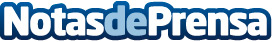 Rentokil Initial: Las cucarachas causan 4 de cada 10 infestaciones por plagas en EspañaEstán entre las plagas más comunes en el país, junto a las termitas y las chinches de camaDatos de contacto:Gema Izquierdogema@alanaconsultores.com917818090Nota de prensa publicada en: https://www.notasdeprensa.es/rentokil-initial-las-cucarachas-causan-4-de Categorias: Nacional Viaje Turismo Restauración Otras Industrias http://www.notasdeprensa.es